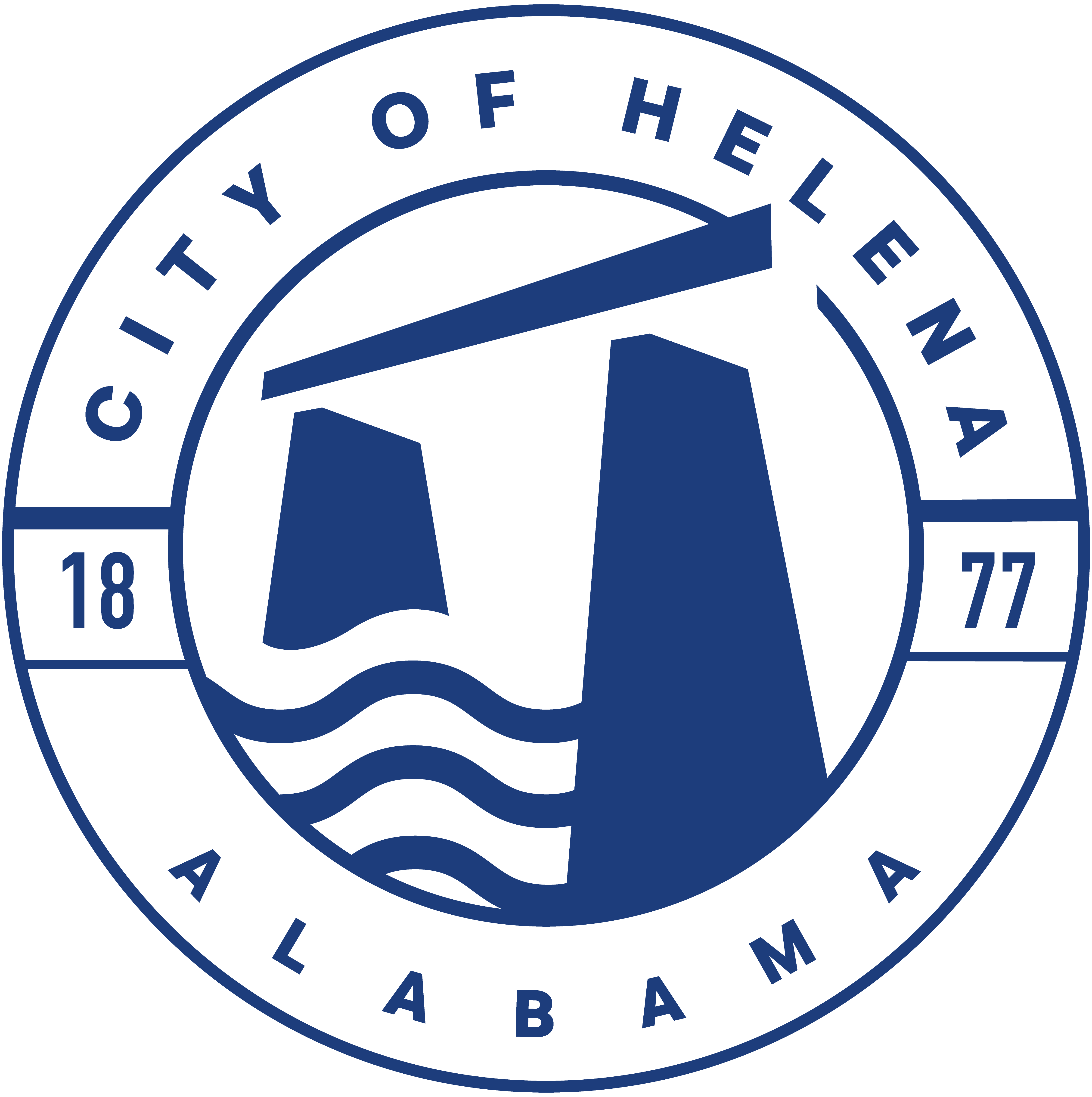 816 Hwy 52 East, Helena AL 35080City Hall Council Chambers Helena City Council								February 27, 2023Council Work Session									5pmReview of all the 02/27/2023 Agenda ItemsAP/Bill Payments2/13/2023 Meeting Minutes ReviewUpdate from Council Boards and Committee BusinessMayor’s UpdateOrdinance 912-2023-Superseding Ordinance 761-08-Council ProceduresBid Award for Facility Pavement Repairs and Parking Improvements ProjectConcerned Citizens of Rolling Mill Street Petition for RemediesDoug Ingram- Community attendance and Council Transparency Confirmation of the 03/13/2023 Regular Meeting City Council Meeting Agenda 								6pmMeeting Called to OrderInvocation Pledge of AllegianceCouncil Roll CallPresentation of Minutes from 2/13/2023Revenue Report and (AP) Bill PaymentMunicipal Operations Report: Mayor J. Brian PuckettDepartments: Police, Fire, Library, Parks, Public Works, Inspections, Sanitation, and UtilitiesRecognition of Helena High School Track- AHSAA 6A Indoor Track and Field Athletes Top 5 Finishers-2nd Place Shot Put Brooklyn Kelley, 3rd Place Long Jump Walter Womack, 5th Place 800 Meter Run Aspen Warren, 5th Place Boys 4x200 Meter Relay Team Walter Womack, Jeremiah Benson, Jalon Benson, and Brandon WilliamsRecognition of Helena Middle School Student Bryce Newman- 2023 USA Men’s Shooting Alabama State Champion and received an invitation to compete in the Junior OlympicsRecognition of Helena High School Student Carley Seabrooke-Women’s U18 Smallbore State Champion and earned an automatic qualification to compete in the Smallbore and Air Rifle Divisions of the Junior OlympicsApprove/Deny: Bid Award for Facility Pavement Repairs and Parking Improvements ProjectApprove/Deny: ABC Board License for Buck Creek Festival Approve/Deny: Resolution 02272023 for Mutual Aid with McAdory Fire DistrictFirst Reading: 912-2023 Council Procedures- This will supersede Ordinance 761-08Council CommentsAdjournment Proper notice of the posted Agenda for the Pre-Council Work Session and Regular Scheduled Meeting of the Helena City Council was given in advance of such public meeting and the notice remained posted through the scheduled meeting. By general consent of the Council, agenda items may be added, removed, or considered out of order. Next City Council Meeting Date:  Next Regular Scheduled Meeting will be March 13, 2023 @ 5pm Work Session followed by Regular Meeting at 6:00pm. Updated: 02/23/2023